Od 1.9.2020 – 31.12.2022 je naše instituce realizátorem projektu „Vzděláváme se všichni“ s registračním číslem CZ.07.4.68/0.0/0.0/19_071/0001692, který je spolufinancován Evropskou unií. Cílem našeho projektu je zvýšení kvality inkluzivního vzdělávání v naší instituci, a to posílením personální podpory, konkrétně zapojením dvojjazyčného asistenta pedagoga dále realizací doučování dětí s OMJ, projektovou výukou, vzděláváním a osobnostním rozvojem pedagogických pracovníků včetně realizace odborných a komunitních aktivit.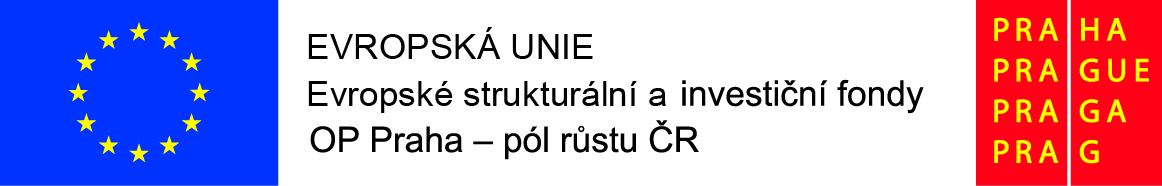 